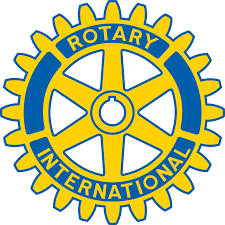 Rotary Club ObwaldenPartneranlass vom Donnerstag, 19. Oktober 2017«Abschied vom Belvoir»Liebe Rotarierinnen und RotarierSeit dem 1. Juli 1994 ist der Rotary Club Obwalden jede Woche Gast im Hotel Belvoir in Sachseln. Monika und Mike Zumstein haben sich entschlossen das Belvoir zu schliessen und wir treffen uns ab dem 1. November neu im Gasthaus Engel in Sachseln.24 Jahre durften wir als Club die Gastfreundschaft von Monika und Mike Zumstein geniessen. Jede und Jeder von uns hat in den Räumen des Belvoirs unzählige Lunches/Gespräche erlebt und an vielen Abenden mit unseren Partnerinnen und Partner wunderbare Stunden verbracht. Viele Erinnerungen sind mit dem Belvoir verbunden und das Lokal gehört untrennbar zur Geschichte des Rotary Club Obwalden.So steht der Partneranlass vom 19. Oktober ganz im Zeichen «unseres» Lokals. Wir wollen am letzten Abend im Hotel Belvoir noch einmal alles geniessen, was die Gastfreundschaft von Monika und Mike ausgemacht hat und mit Anekdoten und Geschichten aus der bewegten und wechselhaften Geschichte des Hotel/Restaurant Belvoir eine Reise in die Vergangenheit dieses Hauses machen.Es würde mich freuen, möglichst viele von Euch im Belvoir anzutreffen.Mit rotarischen GrüssenViktorProgramm18 30 Uhr 		Apero im Down-Down			Die Wilden 70iger und 80iger Jahre im Down Down19 30 Uhr		 Nachtessen			Der Rotary Club im Belvoir Sachseln 1994 - 2017anschliessend			Die Zeit nach den Wilden «Jugendjahren» im Down Down			undwas folgt nach dem Hotel BelvoirAnmeldung				bis 16. Oktober 2017Mail:    viktor.bucher@bucher-tax.ch oder direkt auf             der Rotary Homepage www.rotary-club-obwalden.chTel.: G 041 311 09 02         SMS: 079 211 09 02oder:  Viktor Bucher, Gibraltarstrasse 31, 6003 LuzernName: ...................................................  	Vorname: .......................................................... □  Ich/Wir nehmen am «Abschied vom Belvoir» teil		 Anzahl Personen:    …………………□ Ich/Wir können leider nicht teilnehmen 